Curso de verano 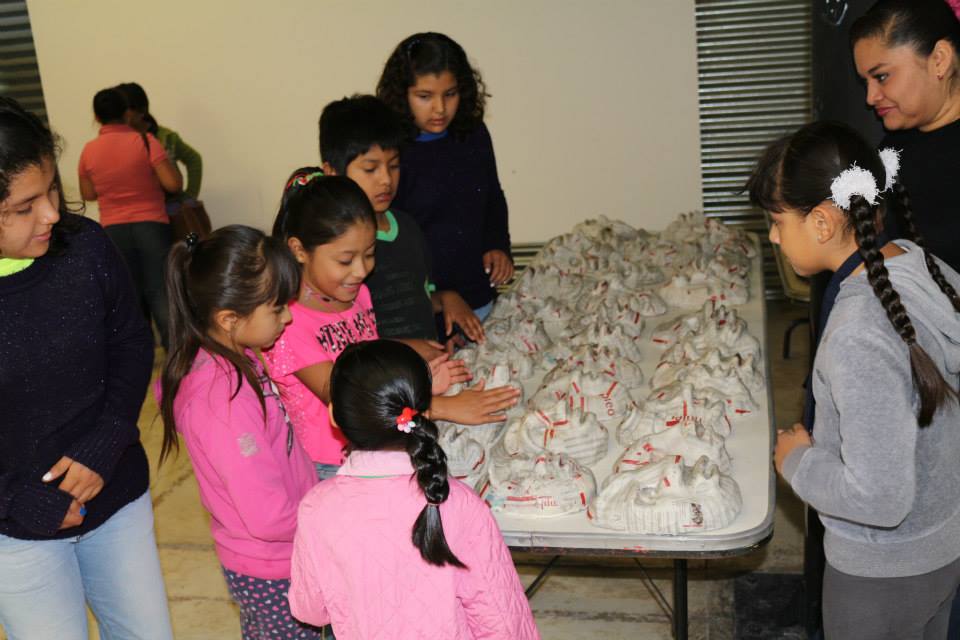 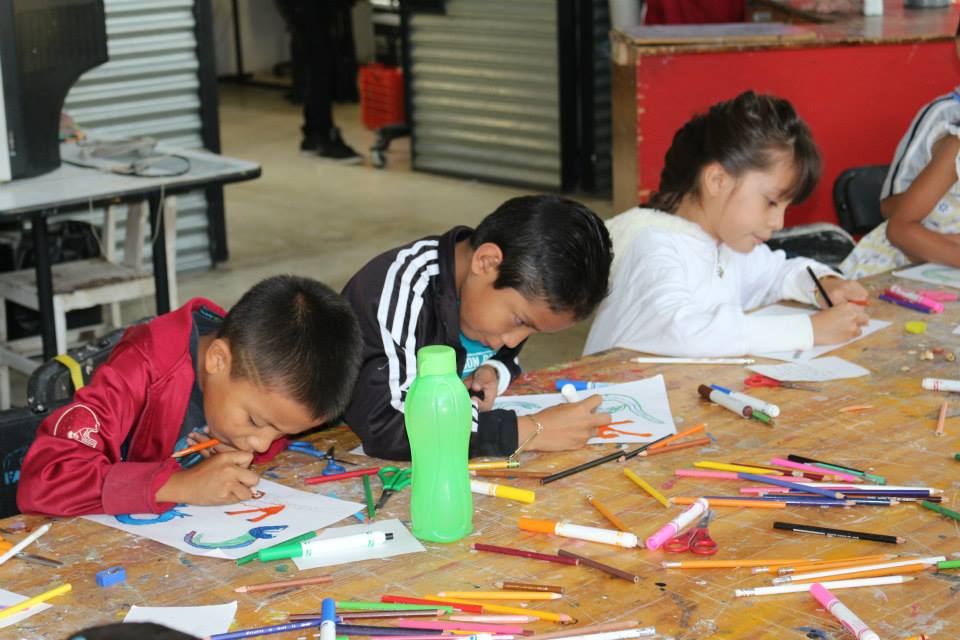 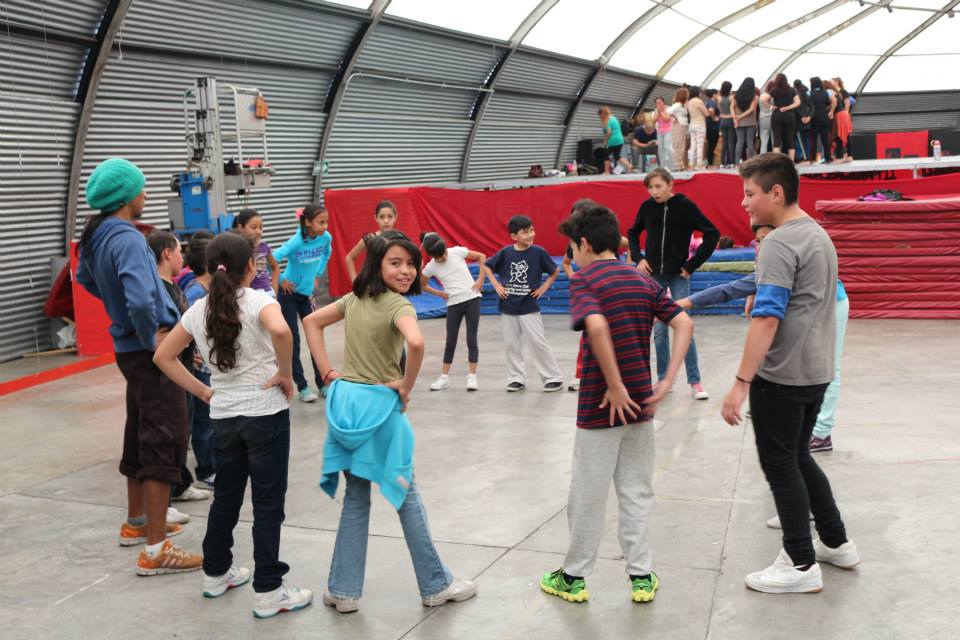 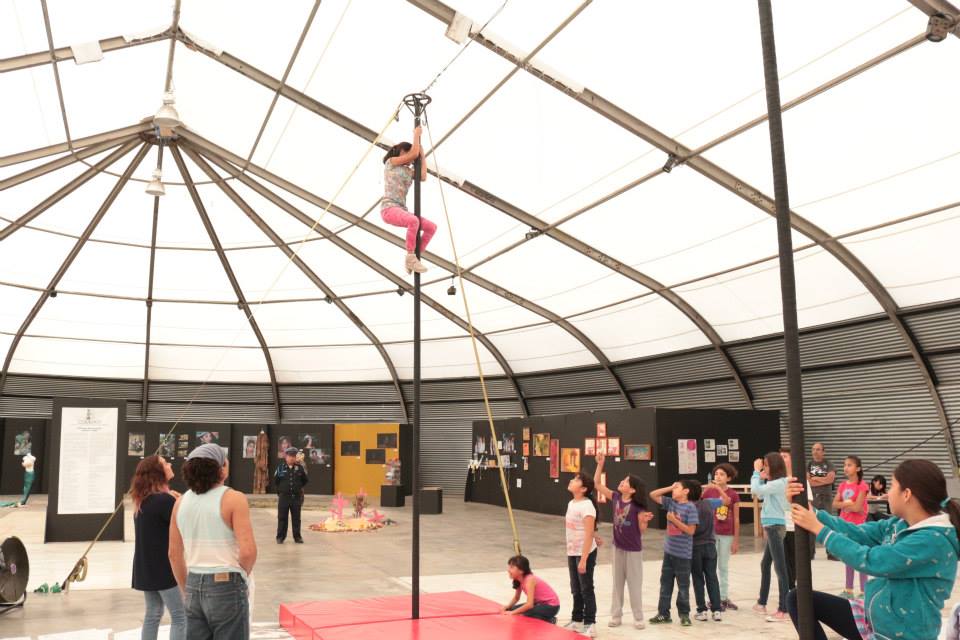 